RequirementsAdministrator goals should be accurate measures of a school leader’s effectiveness.  Superintendent determines how many goals administrators will set each year (between one and four)Goals are set in consultation with a supervisor by October 31 each year.  Goals must be specific and measurable, based on student growth and/or achievement data, and receive a final score between 1 and 4. RecommendationsSustain a focus over multiple years --a multi-year goal.Select measures that the administrator can impact in one year such as:When the goal is based on a new initiative or project and the administrator’s efficacy is better demonstrated by process measures --outcomes other than student achievement -- such as teacher practice, teacher understanding, success of implementation, or stakeholder satisfaction.In year one (and possibly year two) of a multi-year goal, a process measure may be a better reflection of the efforts of the administrator (see examples above).  Multi-year goals should evolve into goals that measure student achievement over one or more years.Align administrator goals with district priorities, other goals in the district, and/or teacher goals (SGOs).Alignment Illustrated and AppliedEstablishing vertical alignment among goals at different organizational levels will provide a powerful lever for student growth.  Alignment can be facilitated by the thoughtful sharing of data and collaboratively establishing priorities. The following graphic organizer depicts the two-way flow of data and how priorities established at each level can influence each other.  Goal Alignment: A Graphic Organizer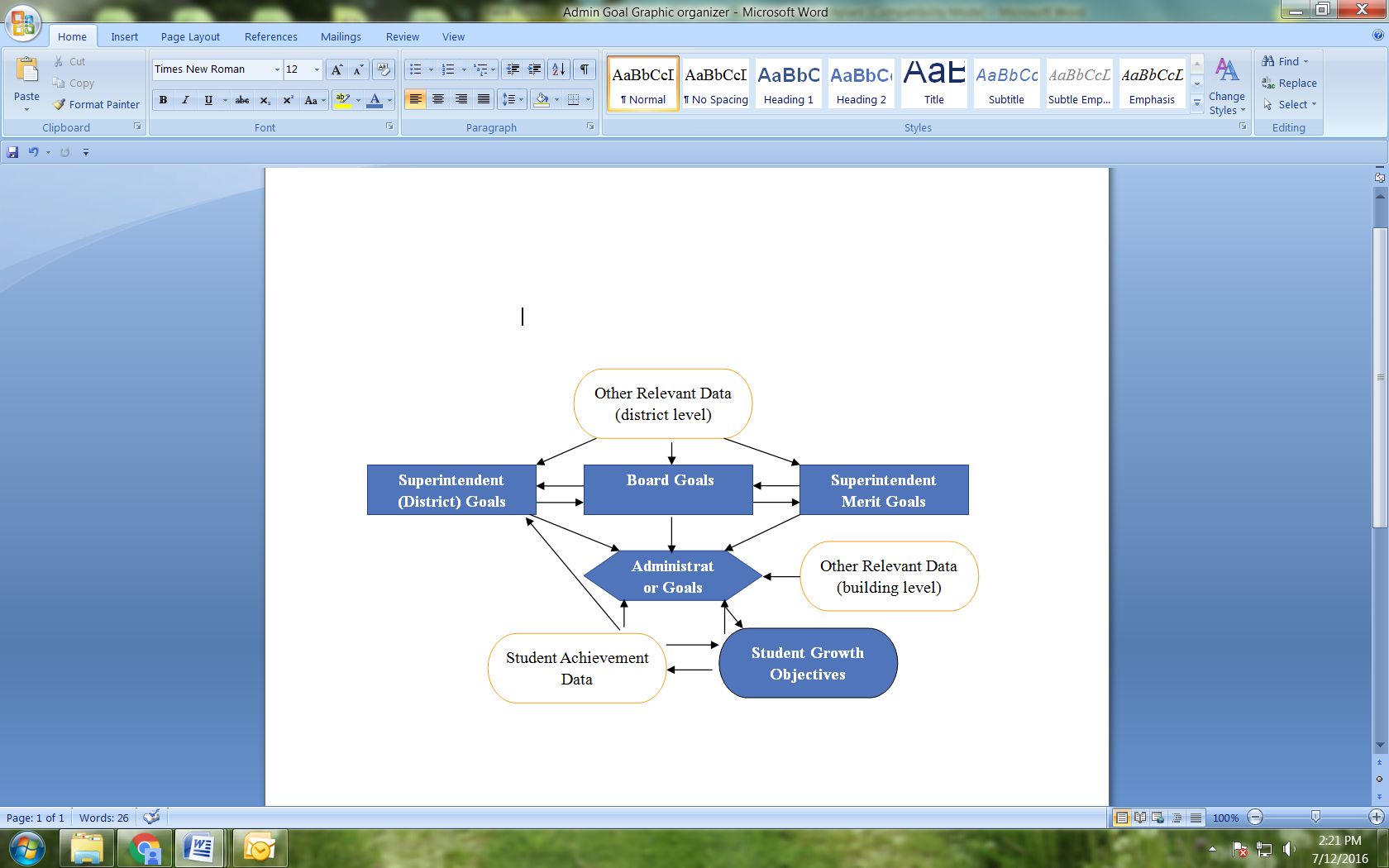 A district uses Leadership Team meetings to collect and analyze selected data.  From the data analysis, the district establishes priorities.  These collaboratively developed priorities inform goals at the central office, which, in turn, inform administrator goals. District priorities are widely communicated and administrator goals are communicated to the corresponding faculty and staff:Examples of Leadership TeamsPLCs, DEAC, ScIP, Instructional Council, or Administrative TeamPossible Selected Data SetsStudent assessment results, aggregated observation data, or climate survey resultsExample of Establishing and Communicating PrioritiesThe ScIP at the high school requests a component-level analysis of observation data and due to the low average score, determines that student engagement should be a building-level priority in the upcoming year which they share at the June DEAC meeting. Process/Exemplars: The following pages illustrate a six-step process for constructing administrator goals, followed by examples of goals from elementary, middle, and high school administrators. There is also an optional template for recording your own administrator goals. Administrator Goal FormPrincipals and assistant/vice principals set 1-4 administrator goals with their superintendent by October 30, each year. The following ages provide a sample goal template that districts may use or they may develop their own forms.  A copy of the completed, signed form should be given to the administrator.  The central office should retain a copy for personnel purposes. For updated guidance and exemplars, please visit the principal section of our website.Administrator Goal FormPrincipals and assistant/vice principals set 1-4 administrator goals with their superintendent by October 30, each year. The following ages provide a sample goal template that districts may use or they may develop their own forms.  A copy of the completed, signed form should be given to the administrator.  The central office should retain a copy for personnel purposes. For updated guidance and exemplars, please visit the principal section of our website.NameDistrictDistrictDistrictGrade or GradesGrade or GradesTotal # of Students/ # Impacted by GoalTotal # of Students/ # Impacted by GoalTotal # of Students/ # Impacted by GoalTarget Date for CompletionTarget Date for CompletionCollingswood Public School DistrictCollingswood Public School DistrictCollingswood Public School District3, 4 3, 4 50505005/30/201805/30/2018Focus/RationaleEstablish what this goal will focus on.Describe how it is connected to student learning by providing analysis, detail or research to support the approach you plan to take.  Focus/RationaleEstablish what this goal will focus on.Describe how it is connected to student learning by providing analysis, detail or research to support the approach you plan to take.  Focus/RationaleEstablish what this goal will focus on.Describe how it is connected to student learning by providing analysis, detail or research to support the approach you plan to take.  Focus/RationaleEstablish what this goal will focus on.Describe how it is connected to student learning by providing analysis, detail or research to support the approach you plan to take.  Focus/RationaleEstablish what this goal will focus on.Describe how it is connected to student learning by providing analysis, detail or research to support the approach you plan to take.  Focus/RationaleEstablish what this goal will focus on.Describe how it is connected to student learning by providing analysis, detail or research to support the approach you plan to take.  Focus/RationaleEstablish what this goal will focus on.Describe how it is connected to student learning by providing analysis, detail or research to support the approach you plan to take.  Focus/RationaleEstablish what this goal will focus on.Describe how it is connected to student learning by providing analysis, detail or research to support the approach you plan to take.  Focus/RationaleEstablish what this goal will focus on.Describe how it is connected to student learning by providing analysis, detail or research to support the approach you plan to take.  Focus/RationaleEstablish what this goal will focus on.Describe how it is connected to student learning by providing analysis, detail or research to support the approach you plan to take.  Focus/RationaleEstablish what this goal will focus on.Describe how it is connected to student learning by providing analysis, detail or research to support the approach you plan to take.  Focus In reviewing initial PARCC data, trends show that of our students who performed at the “approaching,” “meeting,” and/or “exceeding” expectation levels, most students showed higher scores in the area of reading as opposed to writing. In addressing student growth throughout the elementary years, this goal will focus on students in grades 3 and 4.Focus In reviewing initial PARCC data, trends show that of our students who performed at the “approaching,” “meeting,” and/or “exceeding” expectation levels, most students showed higher scores in the area of reading as opposed to writing. In addressing student growth throughout the elementary years, this goal will focus on students in grades 3 and 4.Focus In reviewing initial PARCC data, trends show that of our students who performed at the “approaching,” “meeting,” and/or “exceeding” expectation levels, most students showed higher scores in the area of reading as opposed to writing. In addressing student growth throughout the elementary years, this goal will focus on students in grades 3 and 4.Focus In reviewing initial PARCC data, trends show that of our students who performed at the “approaching,” “meeting,” and/or “exceeding” expectation levels, most students showed higher scores in the area of reading as opposed to writing. In addressing student growth throughout the elementary years, this goal will focus on students in grades 3 and 4.Focus In reviewing initial PARCC data, trends show that of our students who performed at the “approaching,” “meeting,” and/or “exceeding” expectation levels, most students showed higher scores in the area of reading as opposed to writing. In addressing student growth throughout the elementary years, this goal will focus on students in grades 3 and 4.Focus In reviewing initial PARCC data, trends show that of our students who performed at the “approaching,” “meeting,” and/or “exceeding” expectation levels, most students showed higher scores in the area of reading as opposed to writing. In addressing student growth throughout the elementary years, this goal will focus on students in grades 3 and 4.Focus In reviewing initial PARCC data, trends show that of our students who performed at the “approaching,” “meeting,” and/or “exceeding” expectation levels, most students showed higher scores in the area of reading as opposed to writing. In addressing student growth throughout the elementary years, this goal will focus on students in grades 3 and 4.Focus In reviewing initial PARCC data, trends show that of our students who performed at the “approaching,” “meeting,” and/or “exceeding” expectation levels, most students showed higher scores in the area of reading as opposed to writing. In addressing student growth throughout the elementary years, this goal will focus on students in grades 3 and 4.Focus In reviewing initial PARCC data, trends show that of our students who performed at the “approaching,” “meeting,” and/or “exceeding” expectation levels, most students showed higher scores in the area of reading as opposed to writing. In addressing student growth throughout the elementary years, this goal will focus on students in grades 3 and 4.Focus In reviewing initial PARCC data, trends show that of our students who performed at the “approaching,” “meeting,” and/or “exceeding” expectation levels, most students showed higher scores in the area of reading as opposed to writing. In addressing student growth throughout the elementary years, this goal will focus on students in grades 3 and 4.Focus In reviewing initial PARCC data, trends show that of our students who performed at the “approaching,” “meeting,” and/or “exceeding” expectation levels, most students showed higher scores in the area of reading as opposed to writing. In addressing student growth throughout the elementary years, this goal will focus on students in grades 3 and 4.RationaleWe selected grades 3 and 4 in order to track data and identify patterns of growth and/or weaknesses over a number of years.RationaleWe selected grades 3 and 4 in order to track data and identify patterns of growth and/or weaknesses over a number of years.RationaleWe selected grades 3 and 4 in order to track data and identify patterns of growth and/or weaknesses over a number of years.RationaleWe selected grades 3 and 4 in order to track data and identify patterns of growth and/or weaknesses over a number of years.RationaleWe selected grades 3 and 4 in order to track data and identify patterns of growth and/or weaknesses over a number of years.RationaleWe selected grades 3 and 4 in order to track data and identify patterns of growth and/or weaknesses over a number of years.RationaleWe selected grades 3 and 4 in order to track data and identify patterns of growth and/or weaknesses over a number of years.RationaleWe selected grades 3 and 4 in order to track data and identify patterns of growth and/or weaknesses over a number of years.RationaleWe selected grades 3 and 4 in order to track data and identify patterns of growth and/or weaknesses over a number of years.RationaleWe selected grades 3 and 4 in order to track data and identify patterns of growth and/or weaknesses over a number of years.RationaleWe selected grades 3 and 4 in order to track data and identify patterns of growth and/or weaknesses over a number of years.Measure/Baseline DataIdentify the measure this goal will address.Provide the corresponding baseline data.Measure/Baseline DataIdentify the measure this goal will address.Provide the corresponding baseline data.Measure/Baseline DataIdentify the measure this goal will address.Provide the corresponding baseline data.Measure/Baseline DataIdentify the measure this goal will address.Provide the corresponding baseline data.Measure/Baseline DataIdentify the measure this goal will address.Provide the corresponding baseline data.Measure/Baseline DataIdentify the measure this goal will address.Provide the corresponding baseline data.Measure/Baseline DataIdentify the measure this goal will address.Provide the corresponding baseline data.Measure/Baseline DataIdentify the measure this goal will address.Provide the corresponding baseline data.Measure/Baseline DataIdentify the measure this goal will address.Provide the corresponding baseline data.Measure/Baseline DataIdentify the measure this goal will address.Provide the corresponding baseline data.Measure/Baseline DataIdentify the measure this goal will address.Provide the corresponding baseline data.Measure The assessment tool is the Informational Writing Rubric from Writing Pathways; grades 3 and 4.Measure The assessment tool is the Informational Writing Rubric from Writing Pathways; grades 3 and 4.Measure The assessment tool is the Informational Writing Rubric from Writing Pathways; grades 3 and 4.Measure The assessment tool is the Informational Writing Rubric from Writing Pathways; grades 3 and 4.Measure The assessment tool is the Informational Writing Rubric from Writing Pathways; grades 3 and 4.Measure The assessment tool is the Informational Writing Rubric from Writing Pathways; grades 3 and 4.Measure The assessment tool is the Informational Writing Rubric from Writing Pathways; grades 3 and 4.Measure The assessment tool is the Informational Writing Rubric from Writing Pathways; grades 3 and 4.Measure The assessment tool is the Informational Writing Rubric from Writing Pathways; grades 3 and 4.Measure The assessment tool is the Informational Writing Rubric from Writing Pathways; grades 3 and 4.Measure The assessment tool is the Informational Writing Rubric from Writing Pathways; grades 3 and 4.BaselineThe baseline data will be established after an initial pre-assessment of informational writing.BaselineThe baseline data will be established after an initial pre-assessment of informational writing.BaselineThe baseline data will be established after an initial pre-assessment of informational writing.BaselineThe baseline data will be established after an initial pre-assessment of informational writing.BaselineThe baseline data will be established after an initial pre-assessment of informational writing.BaselineThe baseline data will be established after an initial pre-assessment of informational writing.BaselineThe baseline data will be established after an initial pre-assessment of informational writing.BaselineThe baseline data will be established after an initial pre-assessment of informational writing.BaselineThe baseline data will be established after an initial pre-assessment of informational writing.BaselineThe baseline data will be established after an initial pre-assessment of informational writing.BaselineThe baseline data will be established after an initial pre-assessment of informational writing.SMART Goal Write a specific, measurable, achievable, realistic, and time-bound administrator goal.SMART Goal Write a specific, measurable, achievable, realistic, and time-bound administrator goal.SMART Goal Write a specific, measurable, achievable, realistic, and time-bound administrator goal.SMART Goal Write a specific, measurable, achievable, realistic, and time-bound administrator goal.SMART Goal Write a specific, measurable, achievable, realistic, and time-bound administrator goal.SMART Goal Write a specific, measurable, achievable, realistic, and time-bound administrator goal.SMART Goal Write a specific, measurable, achievable, realistic, and time-bound administrator goal.SMART Goal Write a specific, measurable, achievable, realistic, and time-bound administrator goal.SMART Goal Write a specific, measurable, achievable, realistic, and time-bound administrator goal.SMART Goal Write a specific, measurable, achievable, realistic, and time-bound administrator goal.SMART Goal Write a specific, measurable, achievable, realistic, and time-bound administrator goal.Between October and May, students in grades 3 and 4 will improve their final informational writing piece rubric score by 7 points.Between October and May, students in grades 3 and 4 will improve their final informational writing piece rubric score by 7 points.Between October and May, students in grades 3 and 4 will improve their final informational writing piece rubric score by 7 points.Between October and May, students in grades 3 and 4 will improve their final informational writing piece rubric score by 7 points.Between October and May, students in grades 3 and 4 will improve their final informational writing piece rubric score by 7 points.Between October and May, students in grades 3 and 4 will improve their final informational writing piece rubric score by 7 points.Between October and May, students in grades 3 and 4 will improve their final informational writing piece rubric score by 7 points.Between October and May, students in grades 3 and 4 will improve their final informational writing piece rubric score by 7 points.Between October and May, students in grades 3 and 4 will improve their final informational writing piece rubric score by 7 points.Between October and May, students in grades 3 and 4 will improve their final informational writing piece rubric score by 7 points.Between October and May, students in grades 3 and 4 will improve their final informational writing piece rubric score by 7 points.Action Steps List the activities the administrator will engage in to drive the anticipated growth or change. Action Steps List the activities the administrator will engage in to drive the anticipated growth or change. Action Steps List the activities the administrator will engage in to drive the anticipated growth or change. Action Steps List the activities the administrator will engage in to drive the anticipated growth or change. Action Steps List the activities the administrator will engage in to drive the anticipated growth or change. Action Steps List the activities the administrator will engage in to drive the anticipated growth or change. Action Steps List the activities the administrator will engage in to drive the anticipated growth or change. Action Steps List the activities the administrator will engage in to drive the anticipated growth or change. Action Steps List the activities the administrator will engage in to drive the anticipated growth or change. Action Steps List the activities the administrator will engage in to drive the anticipated growth or change. Action Steps List the activities the administrator will engage in to drive the anticipated growth or change. We will work to achieve this goal through grade level articulation sessions central to writing workshop curriculum indicators and performance assessments. The focus on these sessions will include:Writing Workshop curriculum revision discussionsPre-writing assessment administration (on-demand writing pieces)Targeted conferring/small group work and formative assessment data planning/discussionsStudent goal-setting using the Writing Pathways: Performance Assessments and Learning ProgressionsPost-Writing assessment administration (on-demand writing pieces)Peer scoring of assessments using the Writing Pathways rubrics for pre-/post-scoringKeeping writing “joyful” for students so they see themselves as “writers” in general and not just in response to  curriculum and assessmentsWe will work to achieve this goal through grade level articulation sessions central to writing workshop curriculum indicators and performance assessments. The focus on these sessions will include:Writing Workshop curriculum revision discussionsPre-writing assessment administration (on-demand writing pieces)Targeted conferring/small group work and formative assessment data planning/discussionsStudent goal-setting using the Writing Pathways: Performance Assessments and Learning ProgressionsPost-Writing assessment administration (on-demand writing pieces)Peer scoring of assessments using the Writing Pathways rubrics for pre-/post-scoringKeeping writing “joyful” for students so they see themselves as “writers” in general and not just in response to  curriculum and assessmentsWe will work to achieve this goal through grade level articulation sessions central to writing workshop curriculum indicators and performance assessments. The focus on these sessions will include:Writing Workshop curriculum revision discussionsPre-writing assessment administration (on-demand writing pieces)Targeted conferring/small group work and formative assessment data planning/discussionsStudent goal-setting using the Writing Pathways: Performance Assessments and Learning ProgressionsPost-Writing assessment administration (on-demand writing pieces)Peer scoring of assessments using the Writing Pathways rubrics for pre-/post-scoringKeeping writing “joyful” for students so they see themselves as “writers” in general and not just in response to  curriculum and assessmentsWe will work to achieve this goal through grade level articulation sessions central to writing workshop curriculum indicators and performance assessments. The focus on these sessions will include:Writing Workshop curriculum revision discussionsPre-writing assessment administration (on-demand writing pieces)Targeted conferring/small group work and formative assessment data planning/discussionsStudent goal-setting using the Writing Pathways: Performance Assessments and Learning ProgressionsPost-Writing assessment administration (on-demand writing pieces)Peer scoring of assessments using the Writing Pathways rubrics for pre-/post-scoringKeeping writing “joyful” for students so they see themselves as “writers” in general and not just in response to  curriculum and assessmentsWe will work to achieve this goal through grade level articulation sessions central to writing workshop curriculum indicators and performance assessments. The focus on these sessions will include:Writing Workshop curriculum revision discussionsPre-writing assessment administration (on-demand writing pieces)Targeted conferring/small group work and formative assessment data planning/discussionsStudent goal-setting using the Writing Pathways: Performance Assessments and Learning ProgressionsPost-Writing assessment administration (on-demand writing pieces)Peer scoring of assessments using the Writing Pathways rubrics for pre-/post-scoringKeeping writing “joyful” for students so they see themselves as “writers” in general and not just in response to  curriculum and assessmentsWe will work to achieve this goal through grade level articulation sessions central to writing workshop curriculum indicators and performance assessments. The focus on these sessions will include:Writing Workshop curriculum revision discussionsPre-writing assessment administration (on-demand writing pieces)Targeted conferring/small group work and formative assessment data planning/discussionsStudent goal-setting using the Writing Pathways: Performance Assessments and Learning ProgressionsPost-Writing assessment administration (on-demand writing pieces)Peer scoring of assessments using the Writing Pathways rubrics for pre-/post-scoringKeeping writing “joyful” for students so they see themselves as “writers” in general and not just in response to  curriculum and assessmentsWe will work to achieve this goal through grade level articulation sessions central to writing workshop curriculum indicators and performance assessments. The focus on these sessions will include:Writing Workshop curriculum revision discussionsPre-writing assessment administration (on-demand writing pieces)Targeted conferring/small group work and formative assessment data planning/discussionsStudent goal-setting using the Writing Pathways: Performance Assessments and Learning ProgressionsPost-Writing assessment administration (on-demand writing pieces)Peer scoring of assessments using the Writing Pathways rubrics for pre-/post-scoringKeeping writing “joyful” for students so they see themselves as “writers” in general and not just in response to  curriculum and assessmentsWe will work to achieve this goal through grade level articulation sessions central to writing workshop curriculum indicators and performance assessments. The focus on these sessions will include:Writing Workshop curriculum revision discussionsPre-writing assessment administration (on-demand writing pieces)Targeted conferring/small group work and formative assessment data planning/discussionsStudent goal-setting using the Writing Pathways: Performance Assessments and Learning ProgressionsPost-Writing assessment administration (on-demand writing pieces)Peer scoring of assessments using the Writing Pathways rubrics for pre-/post-scoringKeeping writing “joyful” for students so they see themselves as “writers” in general and not just in response to  curriculum and assessmentsWe will work to achieve this goal through grade level articulation sessions central to writing workshop curriculum indicators and performance assessments. The focus on these sessions will include:Writing Workshop curriculum revision discussionsPre-writing assessment administration (on-demand writing pieces)Targeted conferring/small group work and formative assessment data planning/discussionsStudent goal-setting using the Writing Pathways: Performance Assessments and Learning ProgressionsPost-Writing assessment administration (on-demand writing pieces)Peer scoring of assessments using the Writing Pathways rubrics for pre-/post-scoringKeeping writing “joyful” for students so they see themselves as “writers” in general and not just in response to  curriculum and assessmentsWe will work to achieve this goal through grade level articulation sessions central to writing workshop curriculum indicators and performance assessments. The focus on these sessions will include:Writing Workshop curriculum revision discussionsPre-writing assessment administration (on-demand writing pieces)Targeted conferring/small group work and formative assessment data planning/discussionsStudent goal-setting using the Writing Pathways: Performance Assessments and Learning ProgressionsPost-Writing assessment administration (on-demand writing pieces)Peer scoring of assessments using the Writing Pathways rubrics for pre-/post-scoringKeeping writing “joyful” for students so they see themselves as “writers” in general and not just in response to  curriculum and assessmentsWe will work to achieve this goal through grade level articulation sessions central to writing workshop curriculum indicators and performance assessments. The focus on these sessions will include:Writing Workshop curriculum revision discussionsPre-writing assessment administration (on-demand writing pieces)Targeted conferring/small group work and formative assessment data planning/discussionsStudent goal-setting using the Writing Pathways: Performance Assessments and Learning ProgressionsPost-Writing assessment administration (on-demand writing pieces)Peer scoring of assessments using the Writing Pathways rubrics for pre-/post-scoringKeeping writing “joyful” for students so they see themselves as “writers” in general and not just in response to  curriculum and assessmentsScoring PlanState what percentage/number will describe attainment at each level.  Modify the table as needed.Scoring PlanState what percentage/number will describe attainment at each level.  Modify the table as needed.Scoring PlanState what percentage/number will describe attainment at each level.  Modify the table as needed.Scoring PlanState what percentage/number will describe attainment at each level.  Modify the table as needed.Scoring PlanState what percentage/number will describe attainment at each level.  Modify the table as needed.Scoring PlanState what percentage/number will describe attainment at each level.  Modify the table as needed.Scoring PlanState what percentage/number will describe attainment at each level.  Modify the table as needed.Scoring PlanState what percentage/number will describe attainment at each level.  Modify the table as needed.Scoring PlanState what percentage/number will describe attainment at each level.  Modify the table as needed.Scoring PlanState what percentage/number will describe attainment at each level.  Modify the table as needed.Scoring PlanState what percentage/number will describe attainment at each level.  Modify the table as needed.Target (Effective) Target (Effective) Percent/Number Range that Represents Attainment at Each LevelPercent/Number Range that Represents Attainment at Each LevelPercent/Number Range that Represents Attainment at Each LevelPercent/Number Range that Represents Attainment at Each LevelPercent/Number Range that Represents Attainment at Each LevelPercent/Number Range that Represents Attainment at Each LevelPercent/Number Range that Represents Attainment at Each LevelPercent/Number Range that Represents Attainment at Each LevelPercent/Number Range that Represents Attainment at Each LevelTarget (Effective) Target (Effective) Highly Effective (4)Highly Effective (4)Highly Effective (4)Effective (3)Effective (3)Partially Effective (2)Partially Effective (2)Partially Effective (2)Ineffective (1)75% of students will improve by 7 points on the informational writing rubric75% of students will improve by 7 points on the informational writing rubric85%85%85%75%75%65%65%65%0%Approval of Administrator GoalAdministrator and supervisor approve the goal and the scoring plan.Approval of Administrator GoalAdministrator and supervisor approve the goal and the scoring plan.Approval of Administrator GoalAdministrator and supervisor approve the goal and the scoring plan.Approval of Administrator GoalAdministrator and supervisor approve the goal and the scoring plan.Approval of Administrator GoalAdministrator and supervisor approve the goal and the scoring plan.Approval of Administrator GoalAdministrator and supervisor approve the goal and the scoring plan.Approval of Administrator GoalAdministrator and supervisor approve the goal and the scoring plan.Approval of Administrator GoalAdministrator and supervisor approve the goal and the scoring plan.Approval of Administrator GoalAdministrator and supervisor approve the goal and the scoring plan.Approval of Administrator GoalAdministrator and supervisor approve the goal and the scoring plan.Approval of Administrator GoalAdministrator and supervisor approve the goal and the scoring plan.Administrator    ____________________________   Signature  ______________________     Date   _______________Supervisor         ____________________________   Signature  ______________________     Date   _______________Administrator    ____________________________   Signature  ______________________     Date   _______________Supervisor         ____________________________   Signature  ______________________     Date   _______________Administrator    ____________________________   Signature  ______________________     Date   _______________Supervisor         ____________________________   Signature  ______________________     Date   _______________Administrator    ____________________________   Signature  ______________________     Date   _______________Supervisor         ____________________________   Signature  ______________________     Date   _______________Administrator    ____________________________   Signature  ______________________     Date   _______________Supervisor         ____________________________   Signature  ______________________     Date   _______________Administrator    ____________________________   Signature  ______________________     Date   _______________Supervisor         ____________________________   Signature  ______________________     Date   _______________Administrator    ____________________________   Signature  ______________________     Date   _______________Supervisor         ____________________________   Signature  ______________________     Date   _______________Administrator    ____________________________   Signature  ______________________     Date   _______________Supervisor         ____________________________   Signature  ______________________     Date   _______________Administrator    ____________________________   Signature  ______________________     Date   _______________Supervisor         ____________________________   Signature  ______________________     Date   _______________Administrator    ____________________________   Signature  ______________________     Date   _______________Supervisor         ____________________________   Signature  ______________________     Date   _______________Administrator    ____________________________   Signature  ______________________     Date   _______________Supervisor         ____________________________   Signature  ______________________     Date   _______________Results of Administrator Goal Summarize results using the established scoring plan.  Delete and add columns and rows as needed.Results of Administrator Goal Summarize results using the established scoring plan.  Delete and add columns and rows as needed.Results of Administrator Goal Summarize results using the established scoring plan.  Delete and add columns and rows as needed.Results of Administrator Goal Summarize results using the established scoring plan.  Delete and add columns and rows as needed.Results of Administrator Goal Summarize results using the established scoring plan.  Delete and add columns and rows as needed.Results of Administrator Goal Summarize results using the established scoring plan.  Delete and add columns and rows as needed.Results of Administrator Goal Summarize results using the established scoring plan.  Delete and add columns and rows as needed.Results of Administrator Goal Summarize results using the established scoring plan.  Delete and add columns and rows as needed.Results of Administrator Goal Summarize results using the established scoring plan.  Delete and add columns and rows as needed.Results of Administrator Goal Summarize results using the established scoring plan.  Delete and add columns and rows as needed.Results of Administrator Goal Summarize results using the established scoring plan.  Delete and add columns and rows as needed.TargetTargetTargetPercent/Number AchievedPercent/Number AchievedPercent/Number AchievedPercent/Number AchievedPercent/Number AchievedAdministrator Goal ScoreAdministrator Goal ScoreAdministrator Goal ScoreNotes: Describe any changes made to administrator goal after initial approval because of changes in student population, or other unforeseen circumstances, etc.Notes: Describe any changes made to administrator goal after initial approval because of changes in student population, or other unforeseen circumstances, etc.Notes: Describe any changes made to administrator goal after initial approval because of changes in student population, or other unforeseen circumstances, etc.Notes: Describe any changes made to administrator goal after initial approval because of changes in student population, or other unforeseen circumstances, etc.Notes: Describe any changes made to administrator goal after initial approval because of changes in student population, or other unforeseen circumstances, etc.Notes: Describe any changes made to administrator goal after initial approval because of changes in student population, or other unforeseen circumstances, etc.Notes: Describe any changes made to administrator goal after initial approval because of changes in student population, or other unforeseen circumstances, etc.Notes: Describe any changes made to administrator goal after initial approval because of changes in student population, or other unforeseen circumstances, etc.Notes: Describe any changes made to administrator goal after initial approval because of changes in student population, or other unforeseen circumstances, etc.Notes: Describe any changes made to administrator goal after initial approval because of changes in student population, or other unforeseen circumstances, etc.Notes: Describe any changes made to administrator goal after initial approval because of changes in student population, or other unforeseen circumstances, etc.Review Administrator Goal at Annual ConferenceDescribe successes, challenges, and lessons learned from administrator goal. Especially reflect on the impact of your planned interventions and any related P, in the outcome of your goal. Review Administrator Goal at Annual ConferenceDescribe successes, challenges, and lessons learned from administrator goal. Especially reflect on the impact of your planned interventions and any related P, in the outcome of your goal. Review Administrator Goal at Annual ConferenceDescribe successes, challenges, and lessons learned from administrator goal. Especially reflect on the impact of your planned interventions and any related P, in the outcome of your goal. Review Administrator Goal at Annual ConferenceDescribe successes, challenges, and lessons learned from administrator goal. Especially reflect on the impact of your planned interventions and any related P, in the outcome of your goal. Review Administrator Goal at Annual ConferenceDescribe successes, challenges, and lessons learned from administrator goal. Especially reflect on the impact of your planned interventions and any related P, in the outcome of your goal. Review Administrator Goal at Annual ConferenceDescribe successes, challenges, and lessons learned from administrator goal. Especially reflect on the impact of your planned interventions and any related P, in the outcome of your goal. Review Administrator Goal at Annual ConferenceDescribe successes, challenges, and lessons learned from administrator goal. Especially reflect on the impact of your planned interventions and any related P, in the outcome of your goal. Review Administrator Goal at Annual ConferenceDescribe successes, challenges, and lessons learned from administrator goal. Especially reflect on the impact of your planned interventions and any related P, in the outcome of your goal. Review Administrator Goal at Annual ConferenceDescribe successes, challenges, and lessons learned from administrator goal. Especially reflect on the impact of your planned interventions and any related P, in the outcome of your goal. Review Administrator Goal at Annual ConferenceDescribe successes, challenges, and lessons learned from administrator goal. Especially reflect on the impact of your planned interventions and any related P, in the outcome of your goal. Review Administrator Goal at Annual ConferenceDescribe successes, challenges, and lessons learned from administrator goal. Especially reflect on the impact of your planned interventions and any related P, in the outcome of your goal. Closure of Administrator Goal:Administrator and supervisor acknowledge completion of this goal and its associated score.Closure of Administrator Goal:Administrator and supervisor acknowledge completion of this goal and its associated score.Closure of Administrator Goal:Administrator and supervisor acknowledge completion of this goal and its associated score.Closure of Administrator Goal:Administrator and supervisor acknowledge completion of this goal and its associated score.Closure of Administrator Goal:Administrator and supervisor acknowledge completion of this goal and its associated score.Closure of Administrator Goal:Administrator and supervisor acknowledge completion of this goal and its associated score.Closure of Administrator Goal:Administrator and supervisor acknowledge completion of this goal and its associated score.Closure of Administrator Goal:Administrator and supervisor acknowledge completion of this goal and its associated score.Closure of Administrator Goal:Administrator and supervisor acknowledge completion of this goal and its associated score.Closure of Administrator Goal:Administrator and supervisor acknowledge completion of this goal and its associated score.Closure of Administrator Goal:Administrator and supervisor acknowledge completion of this goal and its associated score.Administrator    ____________________________   Signature  ______________________     Date   __________Supervisor  _______________________________    Signature  ______________________     Date   __________Administrator    ____________________________   Signature  ______________________     Date   __________Supervisor  _______________________________    Signature  ______________________     Date   __________Administrator    ____________________________   Signature  ______________________     Date   __________Supervisor  _______________________________    Signature  ______________________     Date   __________Administrator    ____________________________   Signature  ______________________     Date   __________Supervisor  _______________________________    Signature  ______________________     Date   __________Administrator    ____________________________   Signature  ______________________     Date   __________Supervisor  _______________________________    Signature  ______________________     Date   __________Administrator    ____________________________   Signature  ______________________     Date   __________Supervisor  _______________________________    Signature  ______________________     Date   __________Administrator    ____________________________   Signature  ______________________     Date   __________Supervisor  _______________________________    Signature  ______________________     Date   __________Administrator    ____________________________   Signature  ______________________     Date   __________Supervisor  _______________________________    Signature  ______________________     Date   __________Administrator    ____________________________   Signature  ______________________     Date   __________Supervisor  _______________________________    Signature  ______________________     Date   __________Administrator    ____________________________   Signature  ______________________     Date   __________Supervisor  _______________________________    Signature  ______________________     Date   __________Administrator    ____________________________   Signature  ______________________     Date   __________Supervisor  _______________________________    Signature  ______________________     Date   __________NameDistrictDistrictDistrictGrade or GradesGrade or GradesTotal # of Students/ # Impacted by GoalTotal # of Students/ # Impacted by GoalTotal # of Students/ # Impacted by GoalTarget Date for CompletionTarget Date for CompletionFocus/RationaleEstablish what this goal will focus on.Describe how it is connected to student learning by providing analysis, detail or research to support the approach you plan to take.  Focus/RationaleEstablish what this goal will focus on.Describe how it is connected to student learning by providing analysis, detail or research to support the approach you plan to take.  Focus/RationaleEstablish what this goal will focus on.Describe how it is connected to student learning by providing analysis, detail or research to support the approach you plan to take.  Focus/RationaleEstablish what this goal will focus on.Describe how it is connected to student learning by providing analysis, detail or research to support the approach you plan to take.  Focus/RationaleEstablish what this goal will focus on.Describe how it is connected to student learning by providing analysis, detail or research to support the approach you plan to take.  Focus/RationaleEstablish what this goal will focus on.Describe how it is connected to student learning by providing analysis, detail or research to support the approach you plan to take.  Focus/RationaleEstablish what this goal will focus on.Describe how it is connected to student learning by providing analysis, detail or research to support the approach you plan to take.  Focus/RationaleEstablish what this goal will focus on.Describe how it is connected to student learning by providing analysis, detail or research to support the approach you plan to take.  Focus/RationaleEstablish what this goal will focus on.Describe how it is connected to student learning by providing analysis, detail or research to support the approach you plan to take.  Focus/RationaleEstablish what this goal will focus on.Describe how it is connected to student learning by providing analysis, detail or research to support the approach you plan to take.  Focus/RationaleEstablish what this goal will focus on.Describe how it is connected to student learning by providing analysis, detail or research to support the approach you plan to take.  FocusFocusFocusFocusFocusFocusFocusFocusFocusFocusFocusRationaleRationaleRationaleRationaleRationaleRationaleRationaleRationaleRationaleRationaleRationaleMeasure/Baseline DataIdentify the measure this goal will address.Provide the corresponding baseline data.Measure/Baseline DataIdentify the measure this goal will address.Provide the corresponding baseline data.Measure/Baseline DataIdentify the measure this goal will address.Provide the corresponding baseline data.Measure/Baseline DataIdentify the measure this goal will address.Provide the corresponding baseline data.Measure/Baseline DataIdentify the measure this goal will address.Provide the corresponding baseline data.Measure/Baseline DataIdentify the measure this goal will address.Provide the corresponding baseline data.Measure/Baseline DataIdentify the measure this goal will address.Provide the corresponding baseline data.Measure/Baseline DataIdentify the measure this goal will address.Provide the corresponding baseline data.Measure/Baseline DataIdentify the measure this goal will address.Provide the corresponding baseline data.Measure/Baseline DataIdentify the measure this goal will address.Provide the corresponding baseline data.Measure/Baseline DataIdentify the measure this goal will address.Provide the corresponding baseline data.Measure Measure Measure Measure Measure Measure Measure Measure Measure Measure Measure BaselineBaselineBaselineBaselineBaselineBaselineBaselineBaselineBaselineBaselineBaselineSMART Goal Write a specific, measurable, achievable, realistic, and time-bound administrator goal.SMART Goal Write a specific, measurable, achievable, realistic, and time-bound administrator goal.SMART Goal Write a specific, measurable, achievable, realistic, and time-bound administrator goal.SMART Goal Write a specific, measurable, achievable, realistic, and time-bound administrator goal.SMART Goal Write a specific, measurable, achievable, realistic, and time-bound administrator goal.SMART Goal Write a specific, measurable, achievable, realistic, and time-bound administrator goal.SMART Goal Write a specific, measurable, achievable, realistic, and time-bound administrator goal.SMART Goal Write a specific, measurable, achievable, realistic, and time-bound administrator goal.SMART Goal Write a specific, measurable, achievable, realistic, and time-bound administrator goal.SMART Goal Write a specific, measurable, achievable, realistic, and time-bound administrator goal.SMART Goal Write a specific, measurable, achievable, realistic, and time-bound administrator goal.Action Steps List the activities the administrator will engage in to drive the anticipated growth or change. Action Steps List the activities the administrator will engage in to drive the anticipated growth or change. Action Steps List the activities the administrator will engage in to drive the anticipated growth or change. Action Steps List the activities the administrator will engage in to drive the anticipated growth or change. Action Steps List the activities the administrator will engage in to drive the anticipated growth or change. Action Steps List the activities the administrator will engage in to drive the anticipated growth or change. Action Steps List the activities the administrator will engage in to drive the anticipated growth or change. Action Steps List the activities the administrator will engage in to drive the anticipated growth or change. Action Steps List the activities the administrator will engage in to drive the anticipated growth or change. Action Steps List the activities the administrator will engage in to drive the anticipated growth or change. Action Steps List the activities the administrator will engage in to drive the anticipated growth or change. Scoring PlanState what percentage/number will describe attainment at each level.  Modify the table as needed.Scoring PlanState what percentage/number will describe attainment at each level.  Modify the table as needed.Scoring PlanState what percentage/number will describe attainment at each level.  Modify the table as needed.Scoring PlanState what percentage/number will describe attainment at each level.  Modify the table as needed.Scoring PlanState what percentage/number will describe attainment at each level.  Modify the table as needed.Scoring PlanState what percentage/number will describe attainment at each level.  Modify the table as needed.Scoring PlanState what percentage/number will describe attainment at each level.  Modify the table as needed.Scoring PlanState what percentage/number will describe attainment at each level.  Modify the table as needed.Scoring PlanState what percentage/number will describe attainment at each level.  Modify the table as needed.Scoring PlanState what percentage/number will describe attainment at each level.  Modify the table as needed.Scoring PlanState what percentage/number will describe attainment at each level.  Modify the table as needed.Target (Effective) Target (Effective) Percent/Number Range that Represents Attainment at Each LevelPercent/Number Range that Represents Attainment at Each LevelPercent/Number Range that Represents Attainment at Each LevelPercent/Number Range that Represents Attainment at Each LevelPercent/Number Range that Represents Attainment at Each LevelPercent/Number Range that Represents Attainment at Each LevelPercent/Number Range that Represents Attainment at Each LevelPercent/Number Range that Represents Attainment at Each LevelPercent/Number Range that Represents Attainment at Each LevelTarget (Effective) Target (Effective) Highly Effective (4)Highly Effective (4)Highly Effective (4)Effective (3)Effective (3)Partially Effective (2)Partially Effective (2)Partially Effective (2)Ineffective (1)Approval of Administrator GoalAdministrator and supervisor approve the goal and the scoring plan.Approval of Administrator GoalAdministrator and supervisor approve the goal and the scoring plan.Approval of Administrator GoalAdministrator and supervisor approve the goal and the scoring plan.Approval of Administrator GoalAdministrator and supervisor approve the goal and the scoring plan.Approval of Administrator GoalAdministrator and supervisor approve the goal and the scoring plan.Approval of Administrator GoalAdministrator and supervisor approve the goal and the scoring plan.Approval of Administrator GoalAdministrator and supervisor approve the goal and the scoring plan.Approval of Administrator GoalAdministrator and supervisor approve the goal and the scoring plan.Approval of Administrator GoalAdministrator and supervisor approve the goal and the scoring plan.Approval of Administrator GoalAdministrator and supervisor approve the goal and the scoring plan.Approval of Administrator GoalAdministrator and supervisor approve the goal and the scoring plan.Administrator    ____________________________   Signature  ______________________     Date   __________Supervisor  _________________________________Signature  ______________________     Date   __________Administrator    ____________________________   Signature  ______________________     Date   __________Supervisor  _________________________________Signature  ______________________     Date   __________Administrator    ____________________________   Signature  ______________________     Date   __________Supervisor  _________________________________Signature  ______________________     Date   __________Administrator    ____________________________   Signature  ______________________     Date   __________Supervisor  _________________________________Signature  ______________________     Date   __________Administrator    ____________________________   Signature  ______________________     Date   __________Supervisor  _________________________________Signature  ______________________     Date   __________Administrator    ____________________________   Signature  ______________________     Date   __________Supervisor  _________________________________Signature  ______________________     Date   __________Administrator    ____________________________   Signature  ______________________     Date   __________Supervisor  _________________________________Signature  ______________________     Date   __________Administrator    ____________________________   Signature  ______________________     Date   __________Supervisor  _________________________________Signature  ______________________     Date   __________Administrator    ____________________________   Signature  ______________________     Date   __________Supervisor  _________________________________Signature  ______________________     Date   __________Administrator    ____________________________   Signature  ______________________     Date   __________Supervisor  _________________________________Signature  ______________________     Date   __________Administrator    ____________________________   Signature  ______________________     Date   __________Supervisor  _________________________________Signature  ______________________     Date   __________Results of Administrator Goal Summarize results using the established scoring plan.  Delete and add columns and rows as needed.Results of Administrator Goal Summarize results using the established scoring plan.  Delete and add columns and rows as needed.Results of Administrator Goal Summarize results using the established scoring plan.  Delete and add columns and rows as needed.Results of Administrator Goal Summarize results using the established scoring plan.  Delete and add columns and rows as needed.Results of Administrator Goal Summarize results using the established scoring plan.  Delete and add columns and rows as needed.Results of Administrator Goal Summarize results using the established scoring plan.  Delete and add columns and rows as needed.Results of Administrator Goal Summarize results using the established scoring plan.  Delete and add columns and rows as needed.Results of Administrator Goal Summarize results using the established scoring plan.  Delete and add columns and rows as needed.Results of Administrator Goal Summarize results using the established scoring plan.  Delete and add columns and rows as needed.Results of Administrator Goal Summarize results using the established scoring plan.  Delete and add columns and rows as needed.Results of Administrator Goal Summarize results using the established scoring plan.  Delete and add columns and rows as needed.TargetTargetTargetPercent/Number AchievedPercent/Number AchievedPercent/Number AchievedPercent/Number AchievedPercent/Number AchievedAdministrator Goal ScoreAdministrator Goal ScoreAdministrator Goal ScoreNotes: Describe any changes made to administrator goal after initial approval because of changes in student population, or other unforeseen circumstances, etc.Notes: Describe any changes made to administrator goal after initial approval because of changes in student population, or other unforeseen circumstances, etc.Notes: Describe any changes made to administrator goal after initial approval because of changes in student population, or other unforeseen circumstances, etc.Notes: Describe any changes made to administrator goal after initial approval because of changes in student population, or other unforeseen circumstances, etc.Notes: Describe any changes made to administrator goal after initial approval because of changes in student population, or other unforeseen circumstances, etc.Notes: Describe any changes made to administrator goal after initial approval because of changes in student population, or other unforeseen circumstances, etc.Notes: Describe any changes made to administrator goal after initial approval because of changes in student population, or other unforeseen circumstances, etc.Notes: Describe any changes made to administrator goal after initial approval because of changes in student population, or other unforeseen circumstances, etc.Notes: Describe any changes made to administrator goal after initial approval because of changes in student population, or other unforeseen circumstances, etc.Notes: Describe any changes made to administrator goal after initial approval because of changes in student population, or other unforeseen circumstances, etc.Notes: Describe any changes made to administrator goal after initial approval because of changes in student population, or other unforeseen circumstances, etc.Review Administrator Goal at Annual ConferenceDescribe successes, challenges, and lessons learned from administrator goal. Especially reflect on the impact of your planned interventions and any related P, in the outcome of your goal. Review Administrator Goal at Annual ConferenceDescribe successes, challenges, and lessons learned from administrator goal. Especially reflect on the impact of your planned interventions and any related P, in the outcome of your goal. Review Administrator Goal at Annual ConferenceDescribe successes, challenges, and lessons learned from administrator goal. Especially reflect on the impact of your planned interventions and any related P, in the outcome of your goal. Review Administrator Goal at Annual ConferenceDescribe successes, challenges, and lessons learned from administrator goal. Especially reflect on the impact of your planned interventions and any related P, in the outcome of your goal. Review Administrator Goal at Annual ConferenceDescribe successes, challenges, and lessons learned from administrator goal. Especially reflect on the impact of your planned interventions and any related P, in the outcome of your goal. Review Administrator Goal at Annual ConferenceDescribe successes, challenges, and lessons learned from administrator goal. Especially reflect on the impact of your planned interventions and any related P, in the outcome of your goal. Review Administrator Goal at Annual ConferenceDescribe successes, challenges, and lessons learned from administrator goal. Especially reflect on the impact of your planned interventions and any related P, in the outcome of your goal. Review Administrator Goal at Annual ConferenceDescribe successes, challenges, and lessons learned from administrator goal. Especially reflect on the impact of your planned interventions and any related P, in the outcome of your goal. Review Administrator Goal at Annual ConferenceDescribe successes, challenges, and lessons learned from administrator goal. Especially reflect on the impact of your planned interventions and any related P, in the outcome of your goal. Review Administrator Goal at Annual ConferenceDescribe successes, challenges, and lessons learned from administrator goal. Especially reflect on the impact of your planned interventions and any related P, in the outcome of your goal. Review Administrator Goal at Annual ConferenceDescribe successes, challenges, and lessons learned from administrator goal. Especially reflect on the impact of your planned interventions and any related P, in the outcome of your goal. Closure of Administrator Goal:Administrator and supervisor acknowledge completion of this goal and its associated score.Closure of Administrator Goal:Administrator and supervisor acknowledge completion of this goal and its associated score.Closure of Administrator Goal:Administrator and supervisor acknowledge completion of this goal and its associated score.Closure of Administrator Goal:Administrator and supervisor acknowledge completion of this goal and its associated score.Closure of Administrator Goal:Administrator and supervisor acknowledge completion of this goal and its associated score.Closure of Administrator Goal:Administrator and supervisor acknowledge completion of this goal and its associated score.Closure of Administrator Goal:Administrator and supervisor acknowledge completion of this goal and its associated score.Closure of Administrator Goal:Administrator and supervisor acknowledge completion of this goal and its associated score.Closure of Administrator Goal:Administrator and supervisor acknowledge completion of this goal and its associated score.Closure of Administrator Goal:Administrator and supervisor acknowledge completion of this goal and its associated score.Closure of Administrator Goal:Administrator and supervisor acknowledge completion of this goal and its associated score.Administrator    ____________________________   Signature  ______________________     Date   __________Supervisor  _______________________________    Signature  ______________________     Date   __________Administrator    ____________________________   Signature  ______________________     Date   __________Supervisor  _______________________________    Signature  ______________________     Date   __________Administrator    ____________________________   Signature  ______________________     Date   __________Supervisor  _______________________________    Signature  ______________________     Date   __________Administrator    ____________________________   Signature  ______________________     Date   __________Supervisor  _______________________________    Signature  ______________________     Date   __________Administrator    ____________________________   Signature  ______________________     Date   __________Supervisor  _______________________________    Signature  ______________________     Date   __________Administrator    ____________________________   Signature  ______________________     Date   __________Supervisor  _______________________________    Signature  ______________________     Date   __________Administrator    ____________________________   Signature  ______________________     Date   __________Supervisor  _______________________________    Signature  ______________________     Date   __________Administrator    ____________________________   Signature  ______________________     Date   __________Supervisor  _______________________________    Signature  ______________________     Date   __________Administrator    ____________________________   Signature  ______________________     Date   __________Supervisor  _______________________________    Signature  ______________________     Date   __________Administrator    ____________________________   Signature  ______________________     Date   __________Supervisor  _______________________________    Signature  ______________________     Date   __________Administrator    ____________________________   Signature  ______________________     Date   __________Supervisor  _______________________________    Signature  ______________________     Date   __________